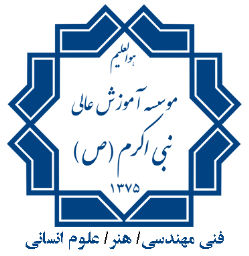 درخواست اجازه دفاع از پایان‌نامه کارشناسی ارشددانشجواینجانب                                          دانشجوی مقطع کارشناسی ارشد رشته                        گرایش                       به‌ شماره دانشجوئی                   کد ملی                            ضمن رعایت تمامی اصول علمی تحقیق و رعایت حقوق ناشران و نویسندگان مراجع تحقیق و رعایت نحوه نگارش پایان نامه شامل چکیده ، فهرست، شماره گذاری، شیوه نگارش متن، مراجع فارسی و لاتین و چکیده انگلیسی و... مطابق مصوبه شواری تحصیلات تکمیلی دانشگاه متقاضی دفاع از پایان نامه کارشناسی ارشد خود با عنوان :                                                                                                                                         می باشم.    	                                                                                           امضاء دانشجو	مورخ    /  / استاد راهنمای اول اینجانب                                             استاد راهنمای اول پایان نامه کارشناسی ارشد دانشجوی فوق الذکر، صحت تقاضای دانشجو را تایید می نمایم و ایشان می تواند از کار علمی خود دفاع نماید . در ضمن اینجانب محتوای پایان نامه را با دقت مطالعه و از نظر نگارشی، شامل صفحه مشخصات ، چکیده فارسی و انگلیسی ،فهرست مطالب با شماره گذاری منطبق با متن، اصول نگارش داخل متن(رعایت اصول تحصیلات تکمیلی)، تنظیم فهرست مراجع فارسی و لاتین مطابق اصول، کنترل، و هیچ نوع مشکلی ملاحظه نگردید.                                                                                                         امضاء استاد راهنمای اول 	مورخ    /  /استاد راهنمای            دوماینجانب                                          استاد راهنمای دوم دانشجوی فوق الذکر ضمن بررسی مطالب دانشجو صحت نظرات استاد راهنمای اول را تایید می نمایم.                                                                                         امضاء استاد راهنمای دوم      مورخ    /  /استاد مشاوراینجانب                                          استاد مشاور دانشجوی فوق‌الذکر ضمن بررسی مطالب دانشجو صحت نظرات استادان راهنما تایید می نمایم.                                                                                                                         امضاء استاد مشاور      مورخ    /  /مدیر پژوهشتاییدیه سامانه همانند جوکد شناسه سامانه (YfusR) ایمیل:   naghipour@ucna.ac.ir                                                                                                                                                                                                                                                                                     تایید مدیر پژوهش    مورخ   /    /آموزشپرونده دانشجوی فوق الذکر بررسی و به جهت نداشتن مشکل در مراحل آموزشی به شرح ذیل، می توانند از پایان‌نامه خود دفاع نمایند. گذراندن تمامی واحدهای درسی به استثنای پایان نامه         به پایان نرسیدن سنوات تحصیلی یا داشتن مجوز از شورای تحصیلات تکمیلی به شماره           مورخ         یا کمیسیون موارد خاص                تاریخ تصویب موضوع پایان نامه در شورای تحصیلات تکمیلی دانشگاه     /      /                                                                                                 تایید آموزش          مورخ    /  /امور ثبت نامپرونده دانشجو کامل می باشد.پرونده دانشجو ناقص می باشدنواقص پرونده :...............................................................................................................................................................................                                                                                        تایید امور ثبت نام          مورخ    /  /امور مالیسرکار خانم/جناب آقاي                                          با اين واحد تسويه حساب نموده و برگزاري جلسه دفاع ايشان از نظر اين واحد بلامانع است.                                                                                       تایید مالی       مورخ    /  /مدیر گروهتحویل فرم به مدیر گروه جهت معرفی داوران                                                                                                                    تایید مدیر گروه  مورخ  /    /مدیر گروهبدین‌وسیله درخواست دفاع دانشجو در شورای گروه مطرح و ضمن تایید محتوای پایان نامه توسط داوران، تاریخ جلسه دفاع به شرح ذیل تعیین گردید.ساعت           روز              مورخ    /    /                                                                                                      امضاء مدیر گروه       مورخ    /  /دانشجو باید قبل از مراجعه به مدیر تحصیلات تکمیلی فرمهای مربوط به جلسه دفاع را از سایت دانشگاه تهیه نموده و اطلاعات مربوط به خود را بصورت تایپ شده تکمیل نماید. فرم های مذکور باید در هنگام مراجعه جهت اخذ تائید مدیر تحصیلات تکمیلی همراه دانشجو باشد.دانشجو باید قبل از مراجعه به مدیر تحصیلات تکمیلی فرمهای مربوط به جلسه دفاع را از سایت دانشگاه تهیه نموده و اطلاعات مربوط به خود را بصورت تایپ شده تکمیل نماید. فرم های مذکور باید در هنگام مراجعه جهت اخذ تائید مدیر تحصیلات تکمیلی همراه دانشجو باشد.مدیر تحصیلات                                       تکمیلی  موارد تایید شده توسط استاد راهنمای اول از نظر محتوای پایان‌نامه مجددا بررسی و با توجه به بررسی مدارک دانشجو مورد تایید می باشد.                                                                                                   مدیر تحصیلات تکمیلی            مورخ    /  /مسئولکلاس ها+ سایتاطلاعات مربوط به جلسه دفاع در سایت اطلاع رسانی گردید.                           تایید همکار سایت             مورخکلاس شماره ..........................مشخص گردید.                                              تایید همکار اتاق اساتید        مورخمسئول آموزشتایید نهائی آموزش